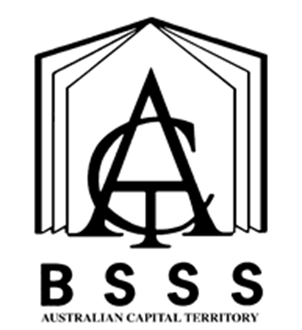 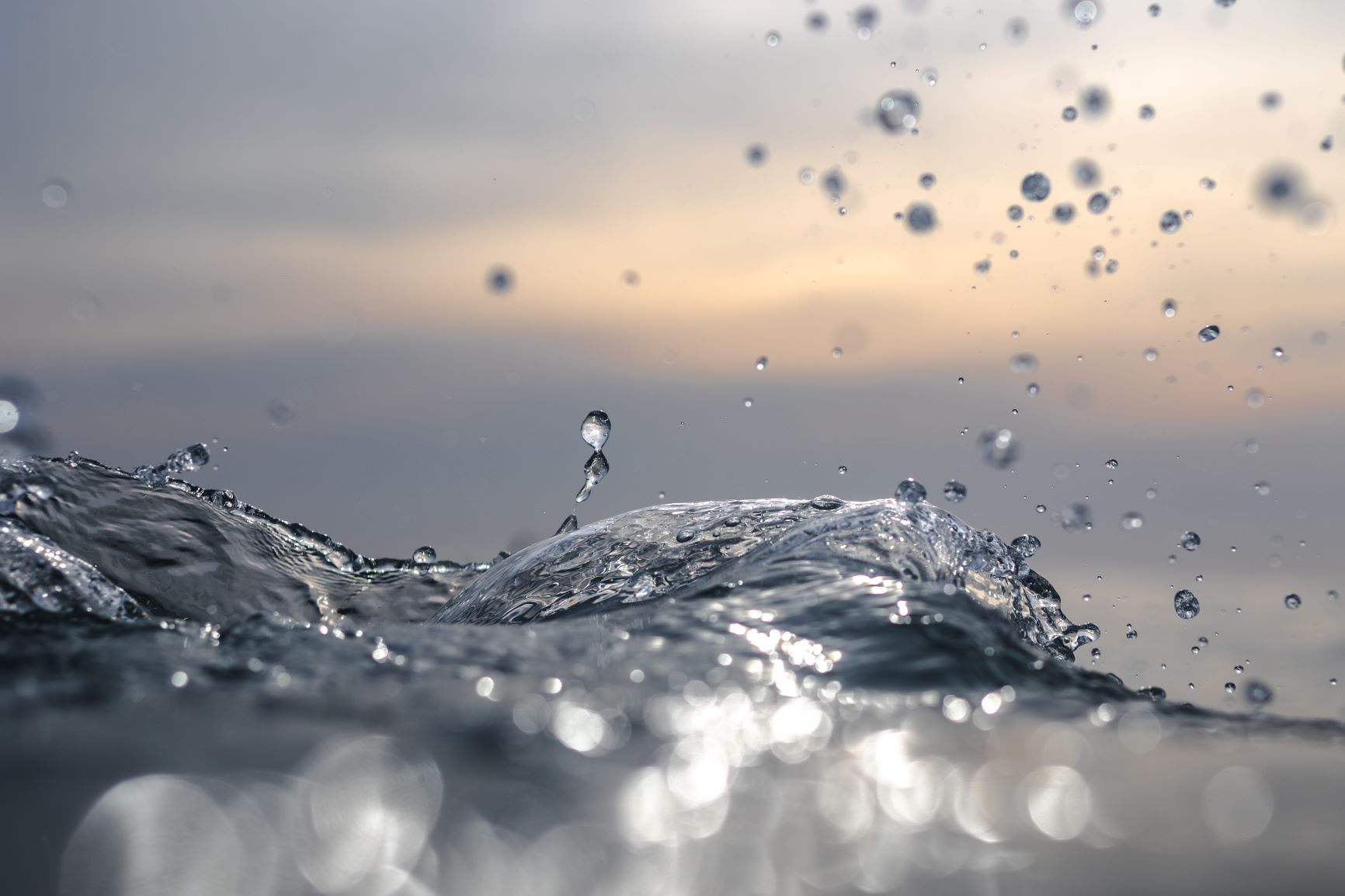 Front Cover Art provided by Canberra College student Aidan GiddingsTable of ContentsThe ACT Senior Secondary System		1ACT Senior Secondary Certificate		2Learning Principles		3General Capabilities		4Cross-Curriculum Priorities		6Rationale		7Goals		7Unit Titles		8Organisation of Content		8Assessment		9Achievement Standards		11Food and Health	Value: 1.0	15Food Choices	Value: 1.0	18Food Communities	Value: 1.0	21Contemporary Food	Value: 1.0	24Independent Study	Value: 1.0	27Appendix A – Implementation Guidelines		30Appendix B – Course Developers		33Appendix C – Common Curriculum Elements		34Appendix D – Glossary of Verbs		35Appendix E – Glossary for ACT Senior Secondary Curriculum	36Appendix F – Course Adoption Form		37The ACT Senior Secondary SystemThe ACT senior secondary system recognises a range of university, vocational or life skills pathways.The system is based on the premise that teachers are experts in their area: they know their students and community and are thus best placed to develop curriculum and assess students according to their needs and interests. Students have ownership of their learning and are respected as young adults who have a voice.A defining feature of the system is school-based curriculum and continuous assessment. School-based curriculum provides flexibility for teachers to address students’ needs and interests. College teachers have an opportunity to develop courses for implementation across ACT schools. Based on the courses that have been accredited by the BSSS, college teachers are responsible for developing programs of learning. A program of learning is developed by individual colleges to implement the courses and units they are delivering.Teachers must deliver all content descriptions; however, they do have flexibility to emphasise some content descriptions over others. It is at the discretion of the teacher to select the texts or materials to demonstrate the content descriptions. Teachers can choose to deliver course units in any order and teach additional (not listed) content provided it meets the specific unit goals.School-based continuous assessment means that students are continually assessed throughout years 11 and 12, with both years contributing equally to senior secondary certification. Teachers and students are positioned to have ownership of senior secondary assessment. The system allows teachers to learn from each other and to refine their judgement and develop expertise.Senior secondary teachers have the flexibility to assess students in a variety of ways. For example: multimedia presentation, inquiry-based project, test, essay, performance and/or practical demonstration may all have their place. College teachers are responsible for developing assessment instruments with task specific rubrics and providing feedback to students.The integrity of the ACT Senior Secondary Certificate is upheld by a robust, collaborative and rigorous structured consensus-based peer reviewed moderation process. System moderation involves all year 11 and 12 teachers from public, non-government and international colleges delivering the ACT Senior Secondary Certificate.Only students who desire a pathway to university are required to sit a general aptitude test, referred to as the ACT Scaling Test (AST), which moderates student scores across courses and colleges. Students are required to use critical and creative thinking skills across a range of disciplines to solve problems. They are also required to interpret a stimulus and write an extended response.Senior secondary curriculum makes provision for student-centred teaching approaches, integrated and project-based learning inquiry, formative assessment and teacher autonomy. ACT Senior Secondary Curriculum makes provision for diverse learners and students with mild to moderate intellectual disabilities, so that all students can achieve an ACT Senior Secondary Certificate.The ACT Board of Senior Secondary Studies (BSSS) leads senior secondary education. It is responsible for quality assurance in senior secondary curriculum, assessment and certification. The Board consists of nominees from colleges, professional bodies, universities, industry, parent/carer organisations and unions. The Office of the Board of Senior Secondary Studies (OBSSS) consists of professional and administrative staff who support the Board in achieving its objectives and functions.ACT Senior Secondary CertificateCourses of study for the ACT Senior Secondary Certificate:provide a variety of pathways, to meet different learning needs and encourage students to complete their secondary educationenable students to develop the essential capabilities for twenty-first century learnersempower students as active participants in their own learningengage students in contemporary issues relevant to their livesfoster students’ intellectual, social and ethical developmentnurture students’ wellbeing, and physical and spiritual developmentenable effective and respectful participation in a diverse society.Each course of study:comprises an integrated and interconnected set of knowledge, skills, behaviours and dispositions that students develop and use in their learning across the curriculumis based on a model of learning that integrates intended student outcomes, pedagogy and assessmentoutlines teaching strategies which are grounded in learning principles and encompass quality teachingpromotes intellectual quality, establishes a rich learning environment and generates relevant connections between learning and life experiencesprovides formal assessment and certification of students’ achievements.Underpinning beliefsAll students are able to learn.Learning is a partnership between students and teachers.Teachers are responsible for advancing student learning.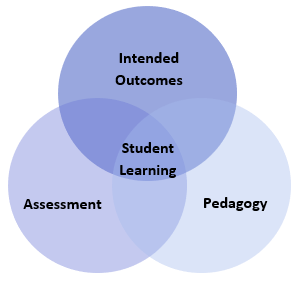 Learning PrinciplesLearning builds on existing knowledge, understandings and skills.(Prior knowledge)When learning is organised around major concepts, principles and significant real world issues, within and across disciplines, it helps students make connections and build knowledge structures.(Deep knowledge and connectedness)Learning is facilitated when students actively monitor their own learning and consciously develop ways of organising and applying knowledge within and across contexts.(Metacognition)Learners’ sense of self and motivation to learn affects learning.(Self-concept)Learning needs to take place in a context of high expectations.(High expectations)Learners learn in different ways and at different rates.(Individual differences)Different cultural environments, including the use of language, shape learners’ understandings and the way they learn.(Socio-cultural effects)Learning is a social and collaborative function as well as an individual one.(Collaborative learning)Learning is strengthened when learning outcomes and criteria for judging learning are made explicit and when students receive frequent feedback on their progress.(Explicit expectations and feedback)General CapabilitiesAll courses of study for the ACT Senior Secondary Certificate should enable students to develop essential capabilities for twenty-first century learners. These ‘capabilities’ comprise an integrated and interconnected set of knowledge, skills, behaviours and dispositions that students develop and use in their learning across the curriculum.The capabilities include:literacynumeracyinformation and communication technology (ICT)critical and creative thinkingpersonal and socialethical understandingintercultural understandingCourses of study for the ACT Senior Secondary Certificate should be both relevant to the lives of students and incorporate the contemporary issues they face. Hence, courses address the following three priorities. These priorities are:Aboriginal and Torres Strait Islander histories and culturesAsia and Australia’s engagement with AsiaSustainabilityElaboration of these General Capabilities and priorities is available on the ACARA website at www.australiancurriculum.edu.au.LiteracyStudents develop literacy capability as they apply their reading, comprehension, written and oral skills. They learn to understand and use language to discuss and communicate information, concepts and ideas related to food Student apply specific instructions and safe operating procedures, and interpret technical information. They communicate orally in seeking assistance, solving problems with others and justifying choices. Students use language for different purposes including to interpret, discuss and explain concepts, issues, problems and solutions, read and interpret online documentation and acknowledge sources appropriately. They communicate using appropriate modes and language for intended purposes and audiences.NumeracyStudents extend and apply their numeracy capability in Food Studies by measuring and weighing food portions or ingredients accurately, reading and interpreting numerical information in recipes, and interpreting correct cooking temperatures. They display numerical information in accordance with correct technical standards and procedures. Students interpret graphs, tables, and diagrams relevant to food and food products, and critique data presented by the media on food. They develop and apply numeracy knowledge and skills to analyse, interpret and present information in numerical form, draw conclusions and make recommendations. They identify patterns and relationships in data and use these to identify trends in consumer choices, food innovation and food production practices.Information and Communication Technology (ICT) CapabilityStudents develop information and communication technology (ICT) capability as they learn to use and apply ICT effectively and appropriately to access, create and communicate information and ideas, solve problems and work collaboratively. They develop the knowledge and skills to use digital technologies to locate, organise, analyse, represent and present information. Students develop ideas, create plans and communicate solutions when producing safe, quality food.Critical and Creative ThinkingStudents use a problem- solving approach in Food Studies. They develop capability in critical and creative thinking as they analyse information, clarify concepts and ideas, seek possibilities and consider alternatives. They analyse evidence, explore alternatives and share ideas in creating food and food products. In solving problems, students propose solutions and justify decisions in completing a task. They reflect on their own learning processes. Personal and Social CapabilityStudents develop personal and social capability as they learn to understand themselves and others, manage their relationships, appreciate their own strengths and abilities and develop a range of self-management and interpersonal skills. Students work collaboratively and independently, developing skills to build effective relationships within the workspace.Students listen to and respect the perspective of others, participating in activities that foster problem-solving and practical application skills. They seek advice, share ideas about problems and innovative solutions. They develop personal capabilities and skills such as planning effectively and managing time, planning and working in productive ways. They make decisions and take initiative. They acquire practical skills, knowledge, and understanding related to creating food and food products.Ethical UnderstandingStudents develop ethical understanding as they identify and investigate the nature of ethical concepts, values and principles, and understand how reasoning can assist ethical judgement. They learn the importance of treating others with integrity, compassion and respect, value diversity and reflect on ethical principles of food choices considering animal welfare, fair trade and resource use. Intercultural UnderstandingStudents develop intercultural understanding as they learn about, and engage with, diverse cultures in ways that recognise commonalities and differences, and cultivate mutual respect, particularly when making food decisions. They develop an understanding of how culture shapes personal and social perspectives, and appreciate differences in beliefs and perspectives that may cause tension between individuals and groups. Students develop strategies to maintain and foster cultural diversity in the preparation and production of food.Cross-Curriculum PrioritiesAboriginal and Torres Strait Islander Histories and CulturesOpportunities exist for drawing students’ attention to the value of Aboriginal and Torres Strait Islander knowledge and perspectives from the past and the present in working with food products, through similarities and differences in food sources, preparation methods and environmental practices. There may be opportunities to incorporate produce or foods that are indigenous to AustraliaAsia and Australia’s Engagement with AsiaThis course provides an opportunity to learn about the uniqueness and diversity of social structures and systems, ethnic backgrounds, cultures and food choices in communities within the Asia region. Students reflect on traditional, contemporary and emerging technological achievements in the supply, processing and development of varieties of fresh produce and influences on food choices, such as culture, traditions, lifestyle and ethical issues; all of which impact on Asia and Australia’s engagement with Asia.SustainabilityStudents learn about environmental considerations in the selection and use of foods and food products. They consider how technological advances and social, economic and environmental factors are related to sustainable development and supply of safe, fresh food. The sustainability priority provides insights into sustainable practices to meet the needs of the present population, without compromising the ability of future generations to meet their food needs. Food StudiesA / MRationaleFood is fundamental to our lives and impacts directly on the wellbeing of individuals, families and communities. In Food Studies, students experience the role of food across a range of contexts, cultures, and experiences. They learn to value the contributions of primary producers, manufacturers, retailers and cooks to the experience of a healthy and sustainable life. They explore and respond to the factors that determine food choices locally, nationally and globally.Students develop knowledge and understanding of the properties, characteristics and importance of food and apply that understanding to the preparation of aesthetically pleasing and nutritious food. They apply nutritional guidelines and develop food preparation skills for a range of purposes, including the workplace. Students analyse and draw evidence-based conclusions in response to the cultural contexts, nutritional information, food advertising, and current food and dietary trends.Food Studies develops skills in the selection and safe use of food, equipment and techniques to produce a variety of food items. They develop a useful skill set to engage with food in a variety of personal and occupational contexts. Students progressively develop knowledge and understanding about the nature of food and food safety, and how to make informed and appropriate food preparation choices when experimenting with and preparing food in a sustainable and culturally appropriate manner. They learn to select, prepare and present food, and develop transferable skills in analysis, problem solving and making decisions.Students develop interpersonal and intrapersonal skills that will assist them in their transition to employment and further education as well as provide them with lifelong skills. The knowledge, skills and understandings contribute to the development of workplace skills and build students’ awareness and capacity to take up opportunities in food related occupations. The capabilities developed in this course prepare students for a range of pathways, such as the food handling industry.GoalsThis course should enable students to: analyse industry practices, processes and proceduresanalyse technical information and specificationsunderstand materials and equipment demonstrate industry specific literacy and numeracy skillssolve problems and use industry specific terminologyorganise resources and material to create quality products and serviceswork independently and collaboratively in accordance with WHS principles and industry standards communicate in a range of modes and mediums.Unit TitlesFood and HealthFood ChoicesFood CommunitiesContemporary FoodIndependent StudyOrganisation of ContentFood and HealthIn this unit, students develop skills in the selection and use of food, equipment and techniques to produce a variety of food items. They select and use appropriate ingredients, equipment and techniques to produce quality food items, and use hygienic and safe practices in the selection, handling and storage of food. Students demonstrate safe practices in the use of equipment and appliances.Students develop an understanding of the nature of food, nutrition and the relationship of food to health. They learn to recognize the aesthetic and nutritional value of a variety of foods, apply knowledge of the aesthetic and nutritional value of foods to meet a range of dietary and cultural needs, and understand and be informed about the impact of food on health.Food ChoicesIn this unit students develop knowledge and understanding of the functional properties and sensory characteristics and processes applied to a range of foods in different applications. They evaluate the sustainability of food packaging. Students learn about the factors that influence food choices and food production. They use a problem-solving approach to explore and apply a range of techniques and processes for producing food products.Students investigate the influence of a range of factors on the selection of food available to consumers. They consider the challenges people face in accessing healthy food, including seasonal availability, and propose solutions.Food CommunitiesIn this unit students explore the cultural experience of food from a variety of local and global communities to understand the cultural significance of the food and its role in customs and traditions. They develop intercultural understanding through the medium of food. Students account for the prevalence and significance of food types and practices. Students develop an understanding of worldwide consumption patterns and food practices that responds to their ecological and economic context. They apply their cultural knowledge and authentic production techniques to prepare and deliver a food based cultural experience.Contemporary FoodIn this unit, students develop an appreciation of the strengths and weaknesses of emerging and contemporary food and food products in society and make informed and ethical decisions as consumers. They explore factors that contribute to innovations in the quality, styles, forms and availability of food. Innovations and contemporary trends are explored in the preparation and presentation of foods, such as advertising and consumer demand, sustainable food production, the desire for novelty, food styling and the impact of social media.Independent StudyAn Independent Study unit has an important place in senior secondary courses. It is a valuable pedagogical approach that empowers students to make decisions about their own learning. An Independent Study unit can be proposed by an individual student for their own independent study and negotiated with their teacher. The program of learning for an Independent Study unit must meet the unit goals and content descriptions as they appear in the course.Independent Study units are only available to individual students in Year 12. A student can only study a maximum of one Independent Study unit in each course. Students must have studied at least three standard 1.0 units from this course. An Independent Study unit requires the principal’s written approval. Principal approval can also be sought by a student in Year 12 to enrol concurrently in an Independent Study unit and their third or fourth 1.0 unit in this course of study.AssessmentThe identification of criteria within the achievement standards and assessment task types and weightings provides a common and agreed basis for the collection of evidence of student achievement.Assessment Criteria (the dimensions of quality that teachers look for in evaluating student work) provide a common and agreed basis for judgement of performance against unit and course goals, within and across colleges. Over a course, teachers must use all these criteria to assess students’ performance but are not required to use all criteria on each task. Assessment criteria are to be used holistically on a given task and in determining the unit grade.Assessment Tasks elicit responses that demonstrate the degree to which students have achieved the goals of a unit based on the assessment criteria. The Common Curriculum Elements (CCE) is a guide to developing assessment tasks that promote a range of thinking skills (see Appendix C). It is highly desirable that assessment tasks engage students in demonstrating higher order thinking.Rubrics are constructed for individual tasks, informing the assessment criteria relevant for a particular task and can be used to assess a continuum that indicates levels of student performance against each criterion.Assessment CriteriaStudents will be assessed on the degree to which they demonstrate:knowledge and understandingskills.Assessment Task Types
Additional Assessment InformationFor a standard unit (1.0), students must complete a minimum of three assessment tasks and a maximum of five.For a half standard unit (0.5), students must complete a minimum of two and a maximum of three assessment tasks.Assessment tasks for a standard (1.0) or half-standard (0.5) unit must be informed by the Achievement Standards.Students must experience a variety of task types and different modes of communication to demonstrate the Achievement Standards.Achievement StandardsYears 11 and 12 Achievement Standards are written for A/T courses. A single achievement standard is written for M courses.A Year 12 student in any unit is assessed using the Year 12 achievement standards. A Year 11 student in any unit is assessed using the Year 11 achievement standards. Year 12 achievement standards reflect higher expectations of student achievement compared to the Year 11 achievement standards. Years 11 and 12 achievement standards are differentiated by cognitive demand, the number of dimensions and the depth of inquiry.An achievement standard cannot be used as a rubric for an individual assessment task. Assessment is the responsibility of the college. Student tasks may be assessed using rubrics or marking schemes devised by the college. A teacher may use the achievement standards to inform development of rubrics. The verbs used in achievement standards may be reflected in the rubric. In the context of combined Years 11 and 12 classes, it is best practice to have a distinct rubric for Years 11 and 12. These rubrics should be available for students prior to completion of an assessment task so that success criteria are clear.Food and Health	Value: 1.0Food and Health a	Value 0.5Food and Health b	Value 0.5Unit DescriptionIn this unit, students develop skills in the selection and use of food, equipment and techniques to produce a variety of food items. They select and use appropriate ingredients, equipment and techniques to produce quality food items, and use hygienic and safe practices in the selection, handling and storage of food. Students demonstrate safe practices in the use of equipment and appliances.Students develop an understanding of the nature of food, nutrition and the relationship of food to health. They learn to recognize the aesthetic and nutritional value of a variety of foods, apply knowledge of the aesthetic and nutritional value of foods to meet a range of dietary and cultural needs, and understand and be informed about the impact of food on health. Specific Unit GoalsThis unit should enable students to:Content DescriptionsAll knowledge, understanding and skills below must be delivered:A guide to reading and implementing content descriptionsContent descriptions specify the knowledge, understanding and skills that students are expected to learn and that teachers are expected to teach. Teachers are required to develop a program of learning that allows students to demonstrate all the content descriptions. The lens which the teacher uses to demonstrate the content descriptions may be either guided through provision of electives within each unit or determined by the teacher when developing their program of learning.A program of learning is what a college provides to implement the course for a subject. It is at the discretion of the teacher to emphasise some content descriptions over others. The teacher may teach additional (not listed) content provided it meets the specific unit goals. This will be informed by the student needs and interests.AssessmentRefer to pages 9-11.Food Choices	Value: 1.0Food Choices a	Value 0.5Food Choices b	Value 0.5Unit DescriptionIn this unit students develop knowledge and understanding of the functional properties, sensory characteristics, and processes applied to a range of foods in different applications. They evaluate the sustainability of food packaging. Students learn about the factors that influence food choices and food production. They use a problem-solving approach to explore and apply a range of techniques and processes for producing food products.Students investigate the influence of a range of factors on the selection of food available to consumers. They consider the challenges people face in accessing healthy food, including seasonal availability, and propose solutions.Specific Unit GoalsThis unit should enable students to:Content DescriptionsAll knowledge, understanding and skills below must be delivered:A guide to reading and implementing content descriptionsContent descriptions specify the knowledge, understanding and skills that students are expected to learn and that teachers are expected to teach. Teachers are required to develop a program of learning that allows students to demonstrate all the content descriptions. The lens which the teacher uses to demonstrate the content descriptions may be either guided through provision of electives within each unit or determined by the teacher when developing their program of learning.A program of learning is what a college provides to implement the course for a subject. It is at the discretion of the teacher to emphasise some content descriptions over others. The teacher may teach additional (not listed) content provided it meets the specific unit goals. This will be informed by the student needs and interests.AssessmentRefer to pages 9-11.Food Communities	Value: 1.0Food Communities a	Value 0.5Food Communities b	Value 0.5Unit DescriptionIn this unit students explore how cultural communities experience food in a variety of local, regional and global contexts to understand the cultural significance of the food and its role in people’s lives customs and traditions. They develop intercultural understanding through the medium of food. Students account for the prevalence and significance of food types and practices. Students develop an understanding of a range of consumption patterns and food practices and the relationship to cultural community context. They apply their knowledge of a food cultural community and authentic production techniques to prepare and deliver a food-based cultural community experience.Specific Unit GoalsThis unit should enable students to:Content DescriptionsAll knowledge, understanding and skills below must be delivered:A guide to reading and implementing content descriptionsContent descriptions specify the knowledge, understanding and skills that students are expected to learn and that teachers are expected to teach. Teachers are required to develop a program of learning that allows students to demonstrate all the content descriptions. The lens which the teacher uses to demonstrate the content descriptions may be either guided through provision of electives within each unit or determined by the teacher when developing their program of learning.A program of learning is what a college provides to implement the course for a subject. It is at the discretion of the teacher to emphasise some content descriptions over others. The teacher may teach additional (not listed) content provided it meets the specific unit goals. This will be informed by the student needs and interests.AssessmentRefer to pages 9-11.Contemporary Food	Value: 1.0Contemporary Food a	Value 0.5Contemporary Food b	Value 0.5Unit DescriptionIn this unit, students develop an appreciation of the strengths and weaknesses of emerging and contemporary food and food products in society and make informed and ethical decisions as consumers. They explore factors that contribute to innovations in the quality, styles, forms and availability of food. Innovations and contemporary trends are explored in the preparation and presentation of foods, such as advertising and consumer demand, sustainable food production, the desire for novelty, food styling and the impact of social media.Specific Unit GoalsThis unit should enable students to:Content DescriptionsAll knowledge, understanding and skills below must be delivered:A guide to reading and implementing content descriptionsContent descriptions specify the knowledge, understanding and skills that students are expected to learn and that teachers are expected to teach. Teachers are required to develop a program of learning that allows students to demonstrate all the content descriptions. The lens which the teacher uses to demonstrate the content descriptions may be either guided through provision of electives within each unit or determined by the teacher when developing their program of learning.A program of learning is what a college provides to implement the course for a subject. It is at the discretion of the teacher to emphasise some content descriptions over others. The teacher may teach additional (not listed) content provided it meets the specific unit goals. This will be informed by the student needs and interests.AssessmentRefer to pages 9-11.Independent Study	Value: 1.0Independent Study a	Value 0.5Independent Study b	Value 0.5PrerequisitesIndependent Study units are only available to individual students in Year 12. A student can only study a maximum of one Independent Study unit in each course. Students must have studied at least three standard 1.0 units from this course. An Independent Study unit requires the principal’s written approval. Principal approval can also be sought by a student in Year 12 to enrol concurrently in an Independent Study unit and their third or fourth 1.0 unit in this course of study.Unit DescriptionAn Independent Study unit has an important place in senior secondary courses. It is a valuable pedagogical approach that empowers students to make decisions about their own learning. An Independent Study unit can be proposed by an individual student for their own independent study and negotiated with their teacher. The program of learning for an Independent Study unit must meet the unit goals and content descriptions as they appear in the course.Specific Unit GoalsThis unit should enable students to:Content DescriptionsAll knowledge, understanding and skills below must be delivered:A guide to reading and implementing content descriptionsContent descriptions specify the knowledge, understanding and skills that students are expected to learn and that teachers are expected to teach. Teachers are required to develop a program of learning that allows students to demonstrate all the content descriptions. The lens which the teacher uses to demonstrate the content descriptions may be either guided through provision of electives within each unit or determined by the teacher when developing their program of learning.A program of learning is what a college provides to implement the course for a subject. It is at the discretion of the teacher to emphasise some content descriptions over others. The teacher may teach additional (not listed) content provided it meets the specific unit goals. This will be informed by the student needs and interests.AssessmentRefer to pages 9-11.Appendix A – Implementation GuidelinesAvailable course patternsA standard 1.0 value unit is delivered over at least 55 hours. To be awarded a course, students must complete at least the minimum units over the whole minor, major, major/minor or double major course.Units in this course can be delivered in any order.Prerequisites for the course or units within the courseStudents must have studied at least three standard 1.0 units from this course in order to access the Independent Study unit. An Independent Study unit requires the principal’s written approval. Principal approval can also be sought by a student in Year 12 to enrol concurrently in an Independent Study unit and their third or fourth 1.0 unit in this course of study.Arrangements for students continuing study in this courseStudents who studied the previous course may undertake any units in this course provided there is no duplication of content.Duplication of Content RulesStudents cannot be given credit towards the requirements for a Senior Secondary Certificate for a unit that significantly duplicates content in a unit studied in another course. The responsibility for preventing undesirable overlap of content studied by a student rests with the principal and the teacher delivering the course. Students will only be given credit for covering the content once.Guidelines for DeliveryProgram of LearningA program of learning is what a school provides to implement the course for a subject. This meets the requirements for context, scope and sequence set out in the Board endorsed course. Students follow programs of learning in a college as part of their senior secondary studies. The detail, design and layout of a program of learning are a college decision.The program of learning must be documented to show the planned learning activities and experiences that meet the needs of particular groups of students, taking into account their interests, prior knowledge, abilities and backgrounds. The program of learning is a record of the learning experiences that enable students to achieve the knowledge, understanding and skills of the content descriptions. There is no requirement to submit a program of learning to the OBSSS for approval. The Principal will need to sign off at the end of Year 12 that courses have been delivered as accredited.Content DescriptionsAre all content descriptions of equal importance? No. It depends on the focus of study. Teachers can customise their program of learning to meet their own students’ needs, adding additional content descriptions if desired or emphasising some over others. A teacher must balance student needs with their responsibility to teach all content descriptions. It is mandatory that teachers address all content descriptions and that students engage with all content descriptions.Half standard 0.5 unitsHalf standard units appear on the course adoption form but are not explicitly documented in courses. It is at the discretion of the college principal to split a standard 1.0 unit into two half standard 0.5 units. Colleges are required to adopt the half standard 0.5 units. However, colleges are not required to submit explicit documentation outlining their half standard 0.5 units to the BSSS. Colleges must assess students using the half standard 0.5 assessment task weightings outlined in the framework. It is the responsibility of the college principal to ensure that all content is delivered in units approved by the Board.ModerationModeration is a system designed and implemented to:provide comparability in the system of school-based assessmentform the basis for valid and reliable assessment in senior secondary schoolsinvolve the ACT Board of Senior Secondary Studies and colleges in cooperation and partnershipmaintain the quality of school-based assessment and the credibility, validity and acceptability of Board certificates.Moderation commences within individual colleges. Teachers develop assessment programs and instruments, apply assessment criteria, and allocate Unit Grades, according to the relevant Framework. Teachers within course teaching groups conduct consensus discussions to moderate marking or grading of individual assessment instruments and unit grade decisions.The Moderation ModelModeration within the ACT encompasses structured, consensus-based peer review of Unit Grades for all accredited courses over two Moderation Days. In addition to Moderation Days, there is statistical moderation of course scores, including small group procedures, for T courses.Moderation by Structured, Consensus-based Peer ReviewConsensus-based peer review involves the review of student work against system wide criteria and standards and the validation of Unit Grades. This is done by matching student performance with the criteria and standards outlined in the Achievement Standards, as stated in the Framework. Advice is then given to colleges to assist teachers with, or confirm, their judgments. In addition, feedback is given on the construction of assessment instruments.Preparation for Structured, Consensus-based Peer ReviewEach year, teachers of Year 11 are asked to retain originals or copies of student work completed in Semester 2. Similarly, teachers of a Year 12 class should retain originals or copies of student work completed in Semester 1. Assessment and other documentation required by the Office of the Board of Senior Secondary Studies should also be kept. Year 11 work from Semester 2 of the previous year is presented for review at Moderation Day 1 in March, and Year 12 work from Semester 1 is presented for review at Moderation Day 2 in August.In the lead up to Moderation Day, a College Course Presentation (comprised of a document folder and a set of student portfolios) is prepared for each A, T and M course/units offered by the school and is sent into the Office of the Board of Senior Secondary Studies.The College Course PresentationThe package of materials (College Course Presentation) presented by a college for review on Moderation Days in each course area will comprise the following:a folder containing supporting documentation as requested by the Office of the Board through memoranda to colleges, including marking schemes and rubrics for each assessment itema set of student portfolios containing marked and/or graded written and non-written assessment responses and completed criteria and standards feedback forms. Evidence of all assessment responses on which the Unit Grade decision has been made is to be included in the student review portfolios.Specific requirements for subject areas and types of evidence to be presented for each Moderation Day will be outlined by the Board Secretariat through the Requirements for Moderation Memoranda and Information Papers.Visual evidence for judgements made about practical performancesIt is a requirement that schools’ judgements of standards to practical performances (A/T/M) be supported by visual evidence (still photos or video).The photographic evidence submitted must be drawn from practical skills performed as part of the assessment process.Teachers should consult the BSSS website for current information regarding all moderation requirements including subject specific and photographic evidence.Appendix B – Course DevelopersAppendix C – Common Curriculum ElementsCommon curriculum elements assist in the development of high-quality assessment tasks by encouraging breadth and depth and discrimination in levels of achievement.Appendix D – Glossary of VerbsAppendix E – Glossary for ACT Senior Secondary CurriculumCourses will detail what teachers are expected to teach and students are expected to learn for year 11 and 12. They will describe the knowledge, understanding and skills that students will be expected to develop for each learning area across the years of schooling.Learning areas are broad areas of the curriculum, including English, mathematics, science, the arts, languages, health and physical education.A subject is a discrete area of study that is part of a learning area. There may be one or more subjects in a single learning area.Frameworks are system documents for Years 11 and 12 which provide the basis for the development and accreditation of any course within a designated learning area. In addition, frameworks provide a common basis for assessment, moderation and reporting of student outcomes in courses based on the framework.The course sets out the requirements for the implementation of a subject. Key elements of a course include the rationale, goals, content descriptions, assessment, and achievement standards as designated by the framework.BSSS courses will be organised into units. A unit is a distinct focus of study within a course. A standard 1.0 unit is delivered for a minimum of 55 hours generally over one semester.Core units are foundational units that provide students with the breadth of the subject.Additional units are avenues of learning that cannot be provided for within the four core 1.0 standard units by an adjustment to the program of learning.An Independent Study unit is a pedagogical approach that empowers students to make decisions about their own learning. Independent Study units can be proposed by a student and negotiated with their teacher but must meet the specific unit goals and content descriptions as they appear in the course.An elective is a lens for demonstrating the content descriptions within a standard 1.0 or half standard 0.5 unit.A lens is a particular focus or viewpoint within a broader study.Content descriptions refer to the subject-based knowledge, understanding and skills to be taught and learned.A program of learning is what a college develops to implement the course for a subject and to ensure that the content descriptions are taught and learned.Achievement standards provide an indication of typical performance at five different levels (corresponding to grades A to E) following completion of study of senior secondary course content for units in a subject.ACT senior secondary system curriculum comprises all BSSS approved courses of study.Appendix F – Course Adoption FormConditions of AdoptionThe course and units of this course are consistent with the philosophy and goals of the college and the adopting college has the human and physical resources to implement the course.Adoption ProcessCourse adoption must be initiated electronically by an email from the principal or their nominated delegate to bssscertification@ed.act.edu.au. A nominated delegate must CC the principal.The email will include the Conditions of Adoption statement above, and the table below adding the College name, and circling the Classification/s required. TheoryPracticalSuggested tasks:testfolioassignmentresearch projectcooperative taskplanning tasksrisk assessmentspresentationsdrawingsSuggested tasks:demonstrationindividual project/activitygroup projectcontinuous observation (e.g. skills, WH&S)foliotestpresentationsonline collaboration/discussion forumWeightings in A 1.0 and 0.5 Units 30 - 40%60 - 70%Weightings in M 1.0 and 0.5 Units30 - 70%30 - 70%Achievement Standards Industry and Services A Course - Year 11Achievement Standards Industry and Services A Course - Year 11Achievement Standards Industry and Services A Course - Year 11Achievement Standards Industry and Services A Course - Year 11Achievement Standards Industry and Services A Course - Year 11Achievement Standards Industry and Services A Course - Year 11A student who achieves an A grade typicallyA student who achieves a B grade typicallyA student who achieves a C grade typicallyA student who achieves a D grade typicallyA student who achieves an E grade typicallyKnowledge and understandinganalyses work practices, processes and procedures explains work practices, processes and procedures describes work practices, processes and procedures identifies work practices, processes and procedures identifies some work practices, processes and procedures Knowledge and understandinganalyses technical information and specifications explains technical information and specifications describes technical information and specifications identifies technical information identifies some technical information Knowledge and understandingevaluates work, health and safety practices analyses work, health and safety practices describes work, health and safety practices identifies work, health and safety practices identifies some work, health and safety practices Skillsapplies with high proficiency, industry practices, processes and procedures to deliver a service and/or create a productapplies with proficiency, industry practices, processes and procedures to deliver a service and/or create a productapplies effectively industry practices, processes and procedures to deliver a service and/or create a productapplies some industry practices, processes and procedures to deliver a service and/or create a productapplies little or no industry practices, processes and procedures to deliver a service and/or create a productSkillsapplies with high proficiency, technical information and specifications to create high quality products and/or servicesapplies with proficiency, technical information and specifications to create quality products and/or servicesapplies effectively technical information and specifications to create quality products and/or servicesapplies some technical information and specifications to create products and/or servicesapplies little or no technical information and specifications to create products and/or servicesSkillssolves problems, proposes solutions and justifies decisions in completing a tasksolves problems, proposes solutions and explains decisions in completing a tasksolves problems, proposes solutions and describes decisions in completing a taskfollows instructions, guidelines and proceduresfollows simple instructions, guidelines and proceduresSkillsdemonstrates with high proficiency, industry specific literacy and numeracy skills to a range of tasksdemonstrates with proficiency, industry specific literacy and numeracy skills to a range of tasksdemonstrates effectively industry specific literacy and numeracy skills to tasksdemonstrates some industry specific literacy and numeracy skills to tasksdemonstrates little or no industry specific literacy and numeracy skills to tasksSkillsdemonstrates highly developed behaviours and attitudes and contributes positively to learning and workdemonstrates developed behaviours and attitudes and contributes positively to learning and workdemonstrates appropriate behaviours and attitudes and contributes positively to learning and workdemonstrates some appropriate behaviours and attitudes and mainly contributes positively to learning and workdemonstrates limited appropriate behaviours and attitudes Skillsreflects with insight on own learning processes explains own learning processes describes own learning processes describes some learning processes describes limited learning processes Skillscommunicates with high proficiently, using a range of modes and medium using industry terminology and effectively organises materials and resourcescommunicates with proficiency, using industry terminology and competently organises materials and resourcescommunicates effectively, using industry terminology and organises materials and resourcescommunicates using some industry terminology and demonstrates some ability to organise materials and resourcescommunicates using little or no industry terminology and demonstrates little or no ability to organise materials and resourcesAchievement Standards Industry and Services A Course - Year 12 Achievement Standards Industry and Services A Course - Year 12 Achievement Standards Industry and Services A Course - Year 12 Achievement Standards Industry and Services A Course - Year 12 Achievement Standards Industry and Services A Course - Year 12 Achievement Standards Industry and Services A Course - Year 12 Achievement Standards Industry and Services A Course - Year 12 A student who achieves an A grade typicallyA student who achieves a B grade typicallyA student who achieves a C grade typicallyA student who achieves a D grade typicallyA student who achieves an E grade typicallyKnowledge and understandinganalyses industry practices, processes and procedures and explains their significance in the application to workplace and/or work related contexts explains industry practices, processes and procedures and describes their significance in the application to workplace and/or work related contextsdescribes industry practices, processes and procedures and identifies their significance in the application to workplace and/or work related contextsidentifies industry practices, processes and procedures with some reference to their significance in the application to workplace and/or work related contextsidentifies industry practices, processes and procedures with little or no reference to their significance in the application to workplace and/or work related contextsKnowledge and understandinganalyses technical information and specifications and evaluates a wide range of materials and equipmentexplains technical information and specifications and describes a range of materials and equipmentdescribes technical information and specifications and identifies a range of materials and equipmentidentifies technical information and specifications and identifies some materials and equipmentidentifies some technical information with little or no reference to materials and equipmentKnowledge and understandingevaluates work, health and safety practices and analyses how they apply to the workplace and/or work related contextsanalyses work, health and safety practices and explains how they apply to the workplace and/or work related contextsdescribes work, health and safety practices and identifies how they apply to the workplace and/or work related contextsidentifies work, health and safety practices, with some reference to how they apply to the workplace and/or work related contextsidentifies work, health and safety practices, with little or no reference to how they apply to the workplace and/or work related contextsSkillsapplies with high proficiency, industry practices, processes and procedures to deliver a service and/or create a productapplies with proficiency, industry practices, processes and procedures to deliver a service and/or create a productapplies effectively industry practices, processes and procedures to deliver a service and/or create a productapplies some industry practices, processes and procedures to deliver a service and/or create a productapplies little or no industry practices, processes and procedures to deliver a service and/or create a productSkillsapplies with high proficiency, technical information and specifications to create high quality products and/or servicesapplies with proficiency, technical information and specifications to create quality products and/or servicesapplies effectively technical information and specifications to create quality products and/or servicesapplies some technical information and specifications to create products and/or servicesapplies little or no technical information and specifications to create products and/or servicesSkillssolves problems, proposes solutions and justifies decisions in completing a tasksolves problems, proposes solutions and explains decisions in completing a tasksolves problems, proposes solutions and describes decisions in completing a taskfollows instructions, guidelines and proceduresfollows simple instructions, guidelines and proceduresSkillsdemonstrates with high proficiency, industry specific literacy and numeracy skills to a wide range of tasksdemonstrates with proficiency, industry specific literacy and numeracy skills to a range of tasksdemonstrates effectively industry specific literacy and numeracy skills to tasksdemonstrates some industry specific literacy and numeracy skills to tasksdemonstrates little or no industry specific literacy and numeracy skills to tasksSkillsdemonstrates highly developed behaviours and attitudes and contributes positively to learning and work demonstrates developed behaviours and attitudes and contributes positively to learning and workdemonstrates appropriate behaviours and attitudes and contributes positively to learning and workdemonstrates some appropriate behaviours and attitudes and mainly contributes positively to learning and workdemonstrates limited appropriate behaviours and attitudes Skillsreflects with insight on own learning processes and needs related to industry and the workplaceexplains own learning processes and needs related to industry and the workplacedescribes own learning processes and needs related to industry and the workplacedescribes some learning processes and needs related to industry and the workplacedescribes limited learning processes and needs related to industry and the workplaceSkillscommunicates with high proficiency, using industry terminology and effectively organises materials and resourcescommunicates with proficiency, using industry terminology and competently organises materials and resourcescommunicates effectively, using industry terminology and organises materials and resourcescommunicates using some industry terminology and demonstrates some ability to organise materials and resourcescommunicates using little or no industry terminology and demonstrates little or no ability to organise materials and resourcesAchievement Standards Industry and Services M Course – Years 11 and 12Achievement Standards Industry and Services M Course – Years 11 and 12Achievement Standards Industry and Services M Course – Years 11 and 12Achievement Standards Industry and Services M Course – Years 11 and 12Achievement Standards Industry and Services M Course – Years 11 and 12Achievement Standards Industry and Services M Course – Years 11 and 12A student who achieves an A grade typicallyA student who achieves a B grade typicallyA student who achieves a C grade typicallyA student who achieves a D grade typicallyA student who achieves an E grade typicallyKnowledge and understandingdescribes industry practices, processes and procedures independentlyexplains industry practices, processes and procedures with some assistancedescribes industry practices, processes and procedures with assistanceidentifies industry practices, processes and procedures with continuous guidanceidentifies some industry practices, processes and procedures Knowledge and understandingdescribes technical information and specifications independentlyexplains technical information and specifications with some assistancedescribes technical information and specifications with assistanceidentifies technical information with continuous guidanceidentifies some technical information with direct instructionKnowledge and understandingdescribes work, health and safety practices independentlydescribes work, health and safety practices with some assistancerecounts work, health and safety practices with assistancerecounts work, health and safety practices with continuous guidancerecounts work, health and safety practices with direct instructionSkillsapplies industry practices, processes and procedures to deliver a service and/or create a product independentlyapplies industry practices, processes and procedures to deliver a service and/or create a product with some assistanceapplies industry practices, processes and procedures to deliver a service and/or create a product with assistanceapplies industry practices, processes and procedures to deliver a service and/or create a product with continuous guidanceapplies industry practices, processes and procedures to deliver a service and/or create a product with direct instructionSkillsapplies technical information and specifications to products and/or services independentlyapplies technical information and specifications to products and/or services with some assistanceapplies technical information and specifications to products and/or services with assistanceapplies technical information and specifications to products and/or services with continuous guidanceapplies technical information and specifications to products and/or services with direct instructionSkillsdemonstrates industry specific literacy and numeracy skills to a range of tasks independentlydemonstrates industry specific literacy and numeracy skills to a range of tasks with some assistancedemonstrates industry specific literacy and numeracy skills to a range of tasks with assistancedemonstrates industry specific literacy and numeracy skills to a range of tasks with continuous guidancedemonstrates industry specific literacy and numeracy skills to a range of tasks with direct instructionSkillsdemonstrates behaviours and attitudes and contributes positively to learning independentlydemonstrates behaviours and attitudes and contributes positively to learning with some assistancedemonstrates behaviours and attitudes and contributes positively to learning with assistancedemonstrates behaviours and attitudes and contributes positively to learning with continuous guidancedemonstrates behaviours and attitudes and contributes positively to learning with direct instructionSkillscommunicates ideas using appropriate terminology independentlycommunicates ideas using appropriate terminology with some assistancecommunicates ideas using appropriate terminology with assistance communicates ideas using appropriate terminology with continuous guidancecommunicates ideas using appropriate terminology with direct instructionA CourseM Coursedevelop skills in the selection and use of food, equipment and techniques to produce quality food itemsdevelop skills in the selection and use of food and equipment to produce food itemsapply knowledge of the of the nutritional value of food to meet a range of dietary needsdescribes the nutritional value of food to meet a range of dietary needsdemonstrate hygienic and safe practices in the handling and storage of fooddemonstrate hygienic and safe practices in the handling and storage of foodA CourseM CourseIndustry Practices, Processes and ProceduresIndustry Practices, Processes and Proceduresanalyse kitchen policies, procedures and processes, and apply when making food and food productsdescribe kitchen policies and processes, and apply when making food and food productscreate food products following guidelines and a recipe or menu, including accurate measurements and specificationsmake food products following a recipe or menu, including accurate measurements analyse ethical and sustainability practices and apply to selecting ingredients and making food products e.g. managing waste, alternatives to convenience and fast food, kitchen gardensdescribe ethical and sustainability practices when selecting ingredients and making food products analyse and apply nutritional requirements to planning and making food for a range of dietary and cultural needs e.g. Asian diets, traditional Aboriginal and Torres Strait Islander foods, Coeliac dietsTechnical InformationTechnical Informationanalyse the nutritional nature of food and apply to food preparation and meal planningdescribe the nutritional value of food in food preparation and meal planningselect appropriate techniques to produce a variety of food products to meet specificationsselect appropriate techniques to produce a variety of food productsapply safe food handling practices, processes and procedures demonstrate hygienic and safe practices in the handling and storage of food demonstrate appropriate use of a range of equipmentdemonstrate appropriate use of a range of equipmentanalyse the aesthetics of quality food products e.g. taste, appearance and aroma describe the appeal of food products e.g. taste, appearance and aromaWorkplace, Health and Safety (WHS)Workplace, Health and Safety (WHS)identify safety practices and procedures and apply, including the use of personal protective equipmentunderstand WHS practices and follow procedures including the use of personal protective equipmentfollow Workplace Health and Safety (WHS) practices appropriate to tasks, and reflect on own contribution to the health and safety of self and others take responsibility for health and safety of self and contribute to the health and safety of othersProblem SolvingProblem Solvingidentify problems, analyse different possible solutions and select the best option solve simple problems and justify choicesinteract with others in solving problems, proposing solutions and justifying ideasinteract with others in solving problemsIndustry Literacy and NumeracyIndustry Literacy and Numeracyapply processes for writing, editing and recording of proceduresdevelop writing, editing skills and recording of work proceduresinterpret numerical and verbal information in recipes, menus and nutritional informationdemonstrate accurate use of numeracy in practical activitiesBehaviour and Attitudes for the WorkplaceBehaviour and Attitudes for the Workplaceapply interpersonal skills required to work with others and to understand, communicate with and effectively interact with people across culturesapply interpersonal skills in working with a range of peopleA CourseM Coursedemonstrate self-management skills and behaviours and attributes which contribute positively to work and continuous learning and contribute positively to group activities demonstrate self-management skills which contribute to positive outcomesdemonstrate organisation of self, materials and work to achieve quality products within deadlinesReflection on Own LearningReflection on Own Learningreflect on own learning and ways of improving, and responding to feedbackreflect on own learning and ways of improving, and responding to feedbackCommunicationCommunicationcommunicate accurately with others in an appropriate format, both orally and in writing, using correct terminologyarticulate ideas to seek assistance, clarify, offer suggestions or justify approachescommunicate accurately with others in an appropriate format, using correct terminologyactively listen and follow instructions, seek assistance and act on feedbackA CourseM Courseunderstand the factors that influence choice and consider the challenges people face when selecting food for a range of applicationsdescribe factors that affect food choicesapply a problem-solving approach to address issues of choice by creating food products using a range of techniques and processescreate food products using a variety of techniques and processesdevelop knowledge and understanding of the functional properties and sensory characteristics of foods, and apply to produce food productsunderstand different properties and sensory characteristics of foods to produce food productsA CourseM CourseIndustry Practices, Processes and ProceduresIndustry Practices, Processes and Proceduresanalyse the factors that influence food choices and food production e.g. aesthetic, physiological, psychological, social, cultural and economic factors describe factors that influence food choices and food productioncreate quality food products to address food choice factors, considering aesthetic, sensory and functional properties create food products to address food choice factorsanalyse the impact of ethical and sustainable food choices and the challenges people face in accessing a variety of food e.g. food miles, paddock to plate, nose to tail, fair tradedescribe ethical and sustainable food choices analyse the influence of factors, such as geographic and socio-economic contexts, marketing, advertising, packaging, and regulations on the food available to consumersdescribe the impact of advertising, packaging, and regulations on the food available to consumers Technical InformationTechnical Informationanalyse quality standards and apply in producing a variety of meals analyse the implications of food and budget on food selection and choices e.g. the difference between processed, preserved and raw ingredientsdescribe how costs differ between ingredientsapply safe food handling practices, processes, proceduresapply safe food handling practices, processes, proceduresdemonstrate appropriate use of a range of equipmentdemonstrate appropriate use of a range of equipmentanalyse preservation techniques and processes and apply basic processes to seasonally available foods, e.g. jam making, freezing, drying, picklingapply basic processes to seasonally available foods, e.g. jam making, freezing, drying, picklingWorkplace, Health and Safety (WHS)Workplace, Health and Safety (WHS)apply safety practices and procedures, including the use of personal protective equipmentunderstand WHS practices and follow procedures including the use of personal protective equipmentfollow Workplace Health and Safety (WHS) practices appropriate to tasks, and reflect on own contribution to the health and safety of self and otherstake responsibility for health and safety of self and contribute to the health and safety of othersProblem SolvingProblem Solvingidentify problems, analyse different possible solutions and select the best option solve simple problems and justify choicesinteract with others in solving problems, proposing solutions and justifying ideasinteract with others in solving problemsIndustry Literacy and NumeracyIndustry Literacy and Numeracyapply processes for writing, editing and recording of proceduresinterpret numerical and verbal information recipes, menus and labels, and analyse the implications for food choicedevelop writing, editing skills and recording of work proceduresdemonstrate accurate use of numeracy in practical activitiesBehaviour and Attitudes for the WorkplaceBehaviour and Attitudes for the Workplaceapply interpersonal skills to understand, work with, communicate with, and effectively interact with people, including across culturesapply interpersonal skills in working with a range of peopledemonstrate self-management skills and behaviours and attributes which contribute positively to work and continuous learning and contribute positively to group activitiesdemonstrate self-management skills which contribute to positive outcomesdemonstrate organisation of self, materials and work to achieve quality products within deadlinesReflection on Own LearningReflection on Own Learningreflect on own learning and ways of improving, and responding to feedbackreflect on own learning and ways of improvingCommunicationCommunicationcommunicate accurately with others in an appropriate format, both orally and in writing, using correct terminologydemonstrate basic communication skills, both orally and in writingarticulate ideas to seek assistance, clarify, offer suggestions or justify approachesactively listen and follow instructions, seek assistance and act on feedbackA CourseM Courseunderstand the significance of food and its role in customs and traditions in a range of communitiesdescribe practices, customs and/or traditions relating to food in different communitiesanalyse the local, national and global prevalence and significance of food types, production processes and traditional practices in a range of cultural communitiesdescribe different food types and ways of preparing food in different communitiesapply technical skills and authentic production techniques to prepare and present foodsuse technical skills to prepare and present foods A CourseM CourseIndustry Practices, Processes and ProceduresIndustry Practices, Processes and Proceduresinvestigate the significance of food and food products in the traditions of a range of cultural communities, including Aboriginal and Torres Strait Islander, e.g. food customs, religious practices, historic context of certain foodsdescribes the role of food in the cultural life of a different communitycreate food products in response to the investigation of a cultural community to express intercultural understanding of a range of communities, e.g. fusion foods, adaptations of bush food, a cultural celebration meal applies understanding of a different cultural community to create foodsanalyse food from a range of cultures to devise menus to develop an understanding of cultural communities, including Asian cultures, e.g. kosher, halal menudemonstrates understanding of menu items that reflect a different cultural community analyse consumption patterns for a range of cultural communities and the geographic and socio-economic contexts of food production, e.g. solutions to scarcity and seasonal abundance Technical InformationTechnical Informationanalyse and apply the food practices, processes and procedures from a range of cultural community contexts describe the food practices in several different cultural communityselect authentic ingredients from a range of cultural community food practices to produce authentic flavours, textures and colours, e.g. own spice blends versus ready-made mixes, pizza oven, convenience products versus homemadeuses authentic ingredients and/ or techniques to create food from a different cultural communityapply cultural community appropriate safe food handling practices, processes, procedures and service techniques for food productsdemonstrate appropriate use of a range of equipment from a range of cultural community food practicesapply traditional techniques to available equipment to produce authentic food products, e.g. alternatives to tandoor ovensWorkplace, Health and Safety (WHS)Workplace, Health and Safety (WHS)apply safety practices and procedures, including the use of personal protective equipmentunderstand WHS practices and follow procedures including the use of personal protective equipmentfollow Workplace Health and Safety (WHS) practices appropriate to tasks, and reflect on own contribution to the health and safety of self and otherstake responsibility for health and safety of self and contribute to the health and safety of othersProblem SolvingProblem Solvingidentify problems, analyse different possible solutions and select the best option solve simple problems and justify choicesinteract with others in solving problems, proposing solutions and justifying ideasinteract with others in solving problemsA CourseM CourseIndustry Literacy and NumeracyIndustry Literacy and Numeracyapply processes for writing, editing and recording of proceduresdevelop writing, editing skills and recording of work proceduresinterpret numerical and verbal information recipes and menus, and information about food consumption patternsdemonstrate accurate use of numeracy in practical activitiesBehaviour and Attitudes for the WorkplaceBehaviour and Attitudes for the Workplaceapply interpersonal skills required to work with others and to understand, communicate with and effectively interact with people across cultural communitiesapply interpersonal skills in working with a range of peopledemonstrate self-management skills, intercultural understanding, empathy and behaviours and attributes which contribute positively to work and continuous learning and contribute positively to group activitiesdemonstrate self-management skills which contribute to positive outcomesdemonstrate organisation of self, materials and work to achieve quality products within deadlinesReflection on Own LearningReflection on Own Learningreflect on own learning and ways of improving, and responding to feedbackreflect on own learning and ways of improvingCommunicationCommunicationcommunicate accurately with others in an appropriate format, both orally and in writing, using correct terminologydemonstrate basic communication skills, both orally and in writingarticulate ideas to seek assistance, clarify, offer suggestions or justify approachesactively listen and follow instructions, seek assistance and act on feedbackA CourseM Courseassess the strengths and weaknesses of emerging and contemporary food and food products to make informed and ethical decisions as consumersdescribes the strengths and weaknesses of emerging and contemporary foodexplore factors that contribute to innovations in the quality, styles, forms and availability of food describes ways in which innovations impact fooddemonstrate technology skills and techniques in creating contemporary food productsapplies technology skills to create contemporary food productsA CourseM CourseIndustry Practices, Processes and ProceduresIndustry Practices, Processes and Proceduresanalyse the strengths and weaknesses of emerging and contemporary food and food products describes the strength or weakness of an emerging or contemporary foodanalyse factors that contribute to innovations in the quality, styles, forms and availability of food, e.g. social media in food advertising, food novelties gives reasons for new foods becoming popularanalyse ideas about informed and ethical consumer behaviour of self and others describes how an ethical choice can be made about foodinvestigate how emerging technologies provides opportunities to improve food and food products, e.g. Instagram albumsdescribes how technology leads to better food and food products A CourseM CourseTechnical InformationTechnical Informationinvestigate emerging technologies and the application to food productsdescribe how emerging technologies are applied to food productsselect sustainable and ethical ingredients to create food products to meet identified consumer demanduse sustainable or ethical ingredients to create food products apply safe food handling practices, processes, proceduresapply safe food handling practices and proceduresdemonstrate appropriate use of equipment for contemporary food demonstrate appropriate use of equipmentapply skills in emerging technologies for food production, styling and/or advertising, e.g. create a contemporary food project, style food products, advertise food productsapply skills in technology to food, e.g. advertise food productsWorkplace, Health and Safety (WHS)Workplace, Health and Safety (WHS)apply safety practices and procedures, including the use of personal protective equipmentunderstand WHS practices and follow procedures including the use of personal protective equipmentfollow Workplace Health and Safety (WHS) practices appropriate to tasks, and reflect on own contribution to the health and safety of self and others take responsibility for health and safety of self and contribute to the health and safety of othersProblem SolvingProblem Solvingidentify problems, analyse different possible solutions and select the best option solve simple problems and justify choicesinteract with others in solving problems, proposing solutions and justifying ideasinteract with others in solving problemsIndustry Literacy and NumeracyIndustry Literacy and Numeracyapply processes for writing, editing and recording of proceduresdevelop writing, editing skills and recording of work proceduresinterpret numerical and verbal information recipes and menus, and information about contemporary food issuesdemonstrate accurate use of numeracy in practical activitiesBehaviour and Attitudes for the WorkplaceBehaviour and Attitudes for the Workplaceapply interpersonal skills required to work with others and to understand, communicate with and effectively interact with people across culturesapply interpersonal skills in working with a range of peopledemonstrate self-management skills and behaviours and attributes which contribute positively to work and continuous learning and contribute positively to group activitiesdemonstrate self-management skills which contribute to positive outcomesdemonstrate organisation of self, materials and work to achieve quality products within deadlinesReflection on Own LearningReflection on Own Learningreflect on own learning and ways of improving, and responding to feedbackreflect on own learning and ways of improvingCommunicationCommunicationcommunicate accurately with others in an appropriate format, both orally and in writing, using correct terminologydemonstrate basic communication skills, both orally and in writingarticulate ideas to seek assistance, clarify, offer suggestions or justify approachesactively listen and follow instructions, seek assistance and act on feedbackA CourseM Courseanalyse the factors that contribute to the nature of the chosen area of study in Food Studies demonstrate technology skills and techniques in creating food productsdescribe the factors that contribute to the nature of the chosen area of study in Food Studies demonstrate technology skills in creating food productsapply a problem-solving approach to address a challenge in the chosen area of study using a range of techniques and processes describes how to solve a problem in the chosen area of studyA CourseM CourseIndustry Practices, Processes and ProceduresIndustry Practices, Processes and Proceduresanalyse food practices to apply processes and procedures related to a chosen contextanalyse the effects of context on practices, processes and procedures related to the chosen area of studyinvestigate the impact of food practices, processes and procedures in the chosen area of studydescribe the food practices in the chosen area of studycreate food products related to the chose area of studycreate food products related to the chose area of studyTechnical InformationTechnical Informationinvestigate the nature and properties of materials and procedures pertaining to the chosen contextselect ingredients to create food products for the chosen areaselect ingredients create food products for the chosen areaapply safe food handling practices, processes, proceduresapply safe food handling practices, processes, proceduresdemonstrate appropriate use of equipment to create food productsdemonstrate appropriate use of equipment to create food productsapply specific technical skills pertaining to the chosen contextapply technical skills to the chosen contextWorkplace, Health and Safety (WHS)Workplace, Health and Safety (WHS)apply safety practices and procedures, including the use of personal protective equipmentunderstand WHS practices and follow procedures including the use of personal protective equipmentfollow Workplace Health and Safety (WHS) practices appropriate to tasks, and reflect on own contribution to the health and safety of self and others take responsibility for health and safety of self and contribute to the health and safety of othersProblem SolvingProblem Solvingidentify problems, analyse different possible solutions and select the best option solve simple problems and justify choicesinteract with others in solving problems, proposing solutions and justifying ideasinteract with others in solving problemsIndustry Literacy and NumeracyIndustry Literacy and Numeracyapply processes for writing, editing and recording of proceduresdevelop writing, editing skills and recording of work proceduresinterpret numerical and verbal information recipes and menus, and information about chosen topicsdemonstrate accurate use of numeracy in practical activitiesBehaviour and Attitudes for the WorkplaceBehaviour and Attitudes for the Workplaceapply interpersonal skills required to work with others and to understand, communicate with and effectively interact with people across culturesapply interpersonal skills in working with a range of peopledemonstrate self-management skills and behaviours and attributes which contribute positively to work and continuous learning and contribute positively to group activities demonstrate self-management skills which contribute to positive outcomesdemonstrate organisation of self, materials and work to achieve quality products within deadlinesReflection on Own LearningReflection on Own Learningreflect on own learning and ways of improving, and responding to feedbackreflect on own learning and ways of improvingCommunicationCommunicationcommunicate accurately with others in an appropriate format, both orally and in writing, using correct terminologydemonstrate basic communication skills, both orally and in writing, using correct terminologyarticulate ideas to seek assistance, clarify, offer suggestions or justify approachesactively listen and follow instructions, seek assistance and act on feedbackCourseNumber of standard units to meet course requirementsMinorMinimum of 2 unitsMajorMinimum of 3.5 unitsNameCollegeLucas Consola Canberra CollegeCathleen JacksonRadford CollegeJanelle MaasSt Mary MacKillop CollegeOrganisersElementsExamplescreate, compose and applyapplyideas and procedures in unfamiliar situations, content and processes in non-routine settingscreate, compose and applycomposeoral, written and multimodal texts, music, visual images, responses to complex topics, new outcomescreate, compose and applyrepresentimages, symbols or signscreate, compose and applycreatecreative thinking to identify areas for change, growth and innovation, recognise opportunities, experiment to achieve innovative solutions, construct objects, imagine alternativescreate, compose and applymanipulateimages, text, data, points of viewanalyse, synthesise and evaluatejustifyarguments, points of view, phenomena, choicesanalyse, synthesise and evaluatehypothesisestatement/theory that can be tested by dataanalyse, synthesise and evaluateextrapolatetrends, cause/effect, impact of a decisionanalyse, synthesise and evaluatepredictdata, trends, inferencesanalyse, synthesise and evaluateevaluatetext, images, points of view, solutions, phenomenon, graphicsanalyse, synthesise and evaluatetestvalidity of assumptions, ideas, procedures, strategiesanalyse, synthesise and evaluatearguetrends, cause/effect, strengths and weaknessesanalyse, synthesise and evaluatereflecton strengths and weaknessesanalyse, synthesise and evaluatesynthesisedata and knowledge, points of view from several sourcesanalyse, synthesise and evaluateanalysetext, images, graphs, data, points of viewanalyse, synthesise and evaluateexaminedata, visual images, arguments, points of viewanalyse, synthesise and evaluateinvestigateissues, problemsorganise, sequence and explainsequencetext, data, relationships, arguments, patternsorganise, sequence and explainvisualisetrends, futures, patterns, cause and effectorganise, sequence and explaincompare/contrastdata, visual images, arguments, points of vieworganise, sequence and explaindiscussissues, data, relationships, choices/optionsorganise, sequence and explaininterpretsymbols, text, images, graphsorganise, sequence and explainexplainexplicit/implicit assumptions, bias, themes/arguments, cause/effect, strengths/weaknessesorganise, sequence and explaintranslatedata, visual images, arguments, points of vieworganise, sequence and explainassessprobabilities, choices/optionsorganise, sequence and explainselectmain points, words, ideas in textidentify, summarise and planreproduceinformation, data, words, images, graphicsidentify, summarise and planresponddata, visual images, arguments, points of viewidentify, summarise and planrelateevents, processes, situationsidentify, summarise and plandemonstrateprobabilities, choices/optionsidentify, summarise and plandescribedata, visual images, arguments, points of viewidentify, summarise and planplanstrategies, ideas in text, argumentsidentify, summarise and planclassifyinformation, data, words, imagesidentify, summarise and planidentifyspatial relationships, patterns, interrelationshipsidentify, summarise and plansummarisemain points, words, ideas in text, review, draft and editVerbsDefinitionAnalyseConsider in detail for the purpose of finding meaning or relationships, and identifying patterns, similarities and differencesApplyUse, utilise or employ in a particular situationArgueGive reasons for or against somethingAssessMake a Judgement about the value ofClassifyArrange into named categories in order to sort, group or identifyCompareEstimate, measure or note how things are similar or dissimilarComposeThe activity that occurs when students produce written, spoken, or visual textsContrastCompare in such a way as to emphasise differencesCreateBring into existence, to originateCritically analyseAnalysis that engages with criticism and existing debate on the issueDemonstrateGive a practical exhibition an explanationDescribeGive an account of characteristics or featuresDiscussTalk or write about a topic, taking into account different issues or ideasEvaluateExamine and judge the merit or significance of somethingExamineDetermine the nature or condition ofExplainProvide additional information that demonstrates understanding of reasoning and /or applicationExtrapolateInfer from what is knownHypothesisePut forward a supposition or conjecture to account for certain facts and used as a basis for further investigation by which it may be proved or disproved IdentifyRecognise and nameInterpretDraw meaning fromInvestigatePlanning, inquiry into and drawing conclusions aboutJustifyShow how argument or conclusion is right or reasonableManipulateAdapt or changePlanStrategize, develop a series of steps, processesPredictSuggest what might happen in the future or as a consequence of somethingReflectThe thought process by which students develop an understanding and appreciation of their own learning. This process draws on both cognitive and affective experienceRelateTell or report about happenings, events or circumstancesRepresentUse words, images, symbols or signs to convey meaningReproduceCopy or make close imitationRespondReact to a person or textSelectChoose in preference to another or othersSequenceArrange in orderSummariseGive a brief statement of the main pointsSynthesiseCombine elements (information/ideas/components) into a coherent wholeTestExamine qualities or abilitiesTranslateExpress in another language or form, or in simpler termsVisualiseThe ability to decode, interpret, create, question, challenge and evaluate texts that communicate with visual images as well as, or rather than, wordsCollege:Course Title:Food Studies Classification/s:A	MAccredited from:2021Framework:Industry and Services 2017